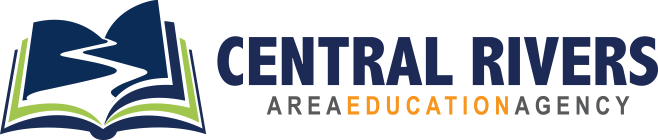 Word Production ListName _______________________________Draw a circle around any word your child says.  It doesn’t matter if the child does not pronounce the word clearly.  Do not circle words that the child says after you say it first.  If your child says a word not on the list, add it to the correct group.1.    ANIMALS     alligator     bear     bee     bird     bug     bunny/rabbit     cat     chicken     cow       dog     duck     elephant     fish     frog     giraffe     hen     horse     lion     monkey     mouse   penguin     pig     puppy     shark     sheep     tiger     turtle     turkey     wolf     2.   VEHICLES     bike     boat     bus     car     fire truck     helicopter     motorcycle     plane     tractor     train     truck3.   FOOD AND DRINK     apple     banana     beans     bread     cake     candy     carrots cereal     cheese     coffee     coke     cookie     cracker     donut     drink     eggs     French fries     grapes     green beans     gum     hamburger     hot dog     ice cream     juice     lollipop     milk     orange     pizza     pop/soda     popcorn     popsicle     potato chip     pretzel     pudding     raisin     soup     strawberry     toast     water     watermelon     yogurt4.   CLOTHING     bib     boots     button     coat     diaper     dress     glasses     hat     jacket     jeans     mittens     pajamas     pants     shirt     shoe     slippers     sneaker     snowsuit sock     sweater     swim suit     underpants     underwear     undershirt     T-shirt     5.   BODY PARTS     arm     belly button     bottom     chin     ear     eye     feet     finger     hair      hand     head     knee     leg     lips     mouth     nose     penis     shoulder     teeth     thumb           toe     tongue     tummy     vagina6.   TOYS     ball     balloon     bat     Barney     Bert     Big Bird     blocks     book     bubbles       Cookie Monster     crayon     doll or baby     drum     Elmo     Ernie     game     marker     puzzle     Snoopy     Spongebob     story    teddy bear     toy     trike     wagon7.   HOUSEHOLD     bathroom     bathtub     bed     blanket     bottle     bowl     broom     brush     chair    couch     clock     comb     crib     cup     dish     door     fork     garage     garbage     glass     glasses     hammer     key     kitchen     knife     lamp     light     money     movie     picture     pillow     plate     pocketbook     potty     radio     soap     spoon     stairs     stove     stroller     table     tissue     telephone     toilet     toothbrush     towel     trash     TV     vacuum     watch     window     8.   OUTSIDE     cloud     farm     flower     garden     grass     house     hospital     ladder      lawn     McDonald’s     mower     moon     outside     park     playground     pool     rain           rock     sandbox     school     shovel     sky     slide     snow     snowman     star     stick           store     street     sun     swing     tree     water     wind     wood     work     yard     zoo 9.   PEOPLE     aunt     baby     babysitter’s name     boy     brother     clown     daddy     doctor      firemen     friend     girl     grandma     grandpa     lady     man     mommy     own name     people     sister     uncle10. ACTIONS     bath     bite     blow     break     breakfast     bring     brush     build     bump      buy     bye     call     change     climb     close     comb     come     cook     cry     cut       dance     don’t     draw     drink     drive     drop     dry     dump     eat     fall     feed     find      fix     get     give     go     help     hi     hide     hit     hold     hug     hurry     hurt     jump      kick     kiss     knock     know     let’s go     lick     look     love     more     nap     night-night      no/not     open     paint     patty cake     peek-a-boo     play     please     potty     pull     push      put     read     ride     run     say     see     shake     share     shh     shopping     show     sing      sit     sleep     smile     spill     splash     stop     swim     swing     take     talk     tear     tell      think     thank you     throw     tickle     touch     turn on/off     wait     walk     want     wash      watch     wipe     wish     work     write     yes/yeah11.  QUALITIES     all     all gone     another     awake     bad     better     big     black     blue        booboo     brown     careful     clean     cloudy     cold     cute     dark     dirty     dry     fast        five     four     good     green     happy     hard     heavy     high     hot     hungry     hurt        little     mad     more     new     nice     noisy     old     one     orange     ouch     pink     poor        pretty     quiet     rainy     red     sad     scared     sick     sleepy     soft     spooky     sticky        stuck     some     thirsty      three     tiny     tired     two     uh-oh     wet     white     windy        yellow     yucky12.  PRONOUNS     he     her     here     him     I     it     me     mine     my     that     them            there     these     they     this     those     us     we     you     your     13.  QUESTION WORDS     how     what     when     where     which     who     why14.  PREPOSITIONS AND ARTICLES     a     around     at     away     back     behind          beside     down     for     in/inside     off     on     out/outside     the     under     up 15.  SPECIAL EVENTS     basket     birthday     boo     bows     candle     Christmas     Easter       fireworks     4th of July    ghost     Halloween     hearts     party     present       reindeer       Santa Claus     snowman     surprise    Thanksgiving     trick-or-treat     vacation       valentine     witchFAMILY NAMES & PETS:____________________     	____________________  		____________________                      ____________________        	____________________		________________________________________		____________________		________________________________________		____________________		________________________________________		____________________		____________________FAVORITES:____________________     	____________________  		____________________                      ____________________        	____________________		________________________________________		____________________		________________________________________		____________________		________________________________________		____________________		____________________Adapted from:  Banigan, Rae L., A Family-Centered Approach to Developing Communication, Butterworth-Heinemann, 	1998.Amery, Heather & Cartwright, Stephen, The First Hundred Words, London: Usborne Publishing Ltd., 	1987.